При изменении места жительства или места нахождения налогоплательщика могут измениться условия налогообложения его транспортных средствДата публикации: 27.10.2021 09:30Транспортный налог за маломерные суда, наземные и воздушные транспортные средства уплачивается в бюджет субъекта РФ по месту их нахождения. При этом определение соответствующего региона совпадает с местом жительства (местом пребывания) физического лица либо с местом нахождения организации, на которых указанный транспорт зарегистрирован.Если место жительства (место пребывания) либо место нахождения налогоплательщика меняется на другой субъект РФ, где установлены иные ставки по транспортному налогу, или же транспортное средство перерегистрируется с одного обособленного подразделения организации на другое в ином регионе, то действуют следующие особенности налогообложения:Транспортный налог уплачивается в бюджет по месту нахождения транспортного средства, определенному по состоянию на первое число месяца, в котором произошли указанные изменения;Исходя из нового места жительства (места пребывания), места нахождения налогоплательщика, его обособленного подразделения налог в отношении транспортного средства уплачивается начиная со следующего месяца.Соответствующие разъяснения даны Минфином России и доведены до налоговых органов письмом ФНС России от 20.10.2021 № БС-4-21/14849@.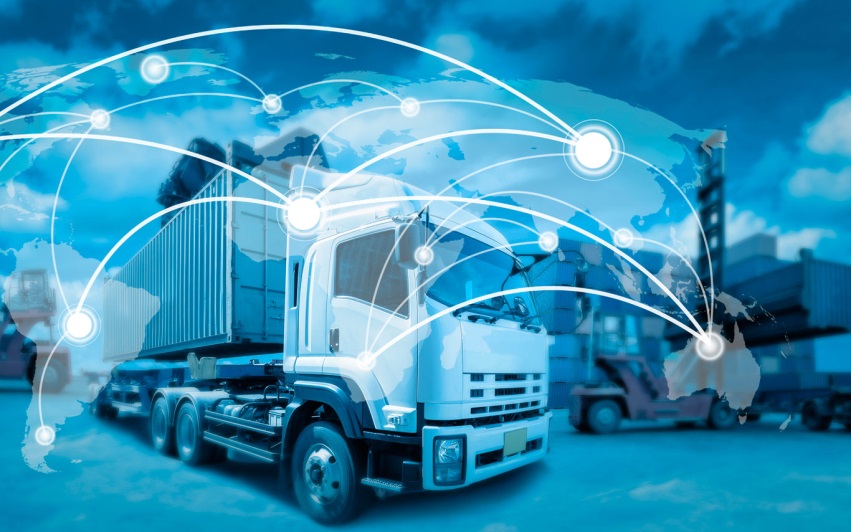 